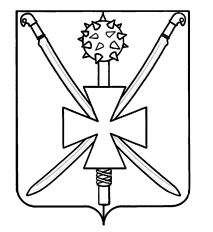 АДМИНИСТРАЦИЯ АТАМАНСКОГО СЕЛЬСКОГО ПОСЕЛЕНИЯПАВЛОВСКОГО РАЙОНА ПОСТАНОВЛЕНИЕот 29.12.2022                                                                                                        № 161ст-ца АтаманскаяО внесении изменений в постановление администрации Атаманского сельского поселения Павловского района от 29 декабря 2021 года № 178 «Об утверждении ведомственной целевой программы«Развитие физической культуры и спорта на территории Атаманского сельского поселения Павловского района в 2022 году»          В соответствии с Федеральным законом от 06 октября 2003 года № 131-ФЗ «Об общих принципах организации местного самоуправления в Российской Федерации», решением Совета Атаманского сельского поселения Павловского района от 21 декабря 2022 года № 61/169 «О внесении в решение Совета Атаманского сельского поселения Павловского района от 09 декабря 2021 года № 42/119 «О бюджете Атаманского сельского поселения Павловского района на 2022 год», п о с т а н о в л я ю:          1. Внести изменения в постановление администрации Атаманского сельского поселения Павловского района от 29 декабря 2021 года № 178 «Об утверждении ведомственной целевой программы «Развитие физической культуры и спорта на территории Атаманского сельского поселения Павловского района в 2022 году» (далее – Программа) изложив:         - пункт «объёмы финансирования» паспорта Программы (приложение №1) в следующей редакции:          - приложение № 2 «Перечень мероприятий Программы» в следующей редакции:2          2. Разместить настоящее постановление на официальном сайте администрации Атаманского сельского поселения Павловского района www.atamanskoesp.ru.          3. Постановление вступает в силу с момента подписания и распространяется на правоотношения, возникшие с 01 января 2022 года.Исполняющий обязанности главыАтаманского сельского поселения                                            Павловского района                                                                                 С.М. ПронькоОбъём и источник финансирования ПрограммыОбщий объём финансирования на период 2022 года составляет 330 000,00 (триста тридцать тысяч) рублей 00 копеек№ п/пНаименование мероприятий Объёмы финансиро-вания, (руб.)Источник финанси-рования1234«Малобюджетный спортивный зал шаговой доступности»«Малобюджетный спортивный зал шаговой доступности»«Малобюджетный спортивный зал шаговой доступности»«Малобюджетный спортивный зал шаговой доступности»1.Обеспечение годовых расходов по оплате потребляемой электроэнергии 130 000,00средства бюджета сельского поселе-ния2.Обеспечение годовых расходов по оплате газоснабжения179 000,00средства бюджета сельского поселе-ния2.- поставка85 000,00средства бюджета сельского поселе-ния2.- транспортировка94 000,00средства бюджета сельского поселе-ния3.Обеспечение годовых расходов по оплате за водоснабжение21 000,00средства бюджета сельского поселе-нияИТОГОИТОГО330 000,00средства бюджета сельского поселе-ния